TITULONOMBRE DEL ESTUDIANTE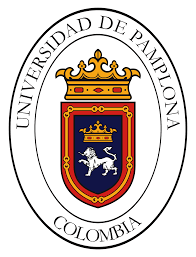 UNIVERSIDAD DE PAMPLONAFACULTAD DE CIENCIAS BÁSICAS DEPARTAMENTO DE QUÍMICAPAMPLONA, COLOMBIAAÑOTITULONOMBRE DEL ESTUDIANTETrabajo de investigación presentado como requisito para optar al título de Químico (a)Tutores XXXTítulos universitarios UNIVERSIDAD DE PAMPLONA XXXXTítulos universitariosUNIVERSIDAD DE PAMPLONAUNIVERSIDAD DE PAMPLONAFACULTAD DE CIENCIAS BÁSICAS DEPARTAMENTO DE QUÍMICAPAMPLONA, COLOMBIAAÑODEDICATORIAAgradecimientosLista de tablasTabla 1. xxx.	11Tabla 2 xxx.	15Tabla 3 xxx.	23Lista de figurasFigura 1. xxxx	12Figura 2. xxxx.	12Figura 3. xxxx	24Lista de ECUACIONESLista de abreviaturasRESUMENxxxxPalabras Claves:Abstractxxx Keywords:INTRODUCCION1. Marco Referencial1.1 xxxx1.2 xxx1.2.1 xxx1.2.2 xx 2. objetivos2.1 Objetivo general2.2 Objetivos específicos3. Metodología3.1 Muestreo3.2 Reactivos3.3 Equipos, instrumentos y métodos3.4 Análisis estadístico4. Resultados y análisis4.1 xxxConclusionesRECOMENDACIONESBibliografíaANEXOSAbreviaturaTérminoPCAPrincipal component analysisPCPrincipal ComponentFTIRFourier-transform infrared spectroscopyATRAttenuated total reflectancePLSPartial Least SquaresPLSRPartial Least Squares Regression